ГОКУ АО ОШ ПРИ УИНОткрытый  классный час памяти Юрия Гагаринав 9 классе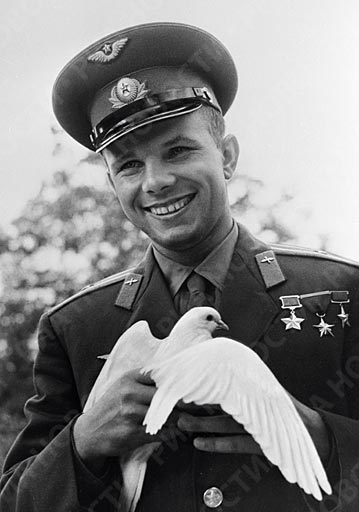 Приготовила и провела Печеник О.В.2019г.Сценарий мероприятияЦели и задачи: - изучить жизнь и деятельность выдающегося космонавта Ю.А. Гагарина;- научить ценить, беречь и развивать наследие прошлого, заботливо относиться к своей истории, окружающим людям;- сформировать качества активного гражданина;- сформировать правильность понимания и проявление сущности нравственных категорий;- помочь учащимся определиться с выбором конкретного жизненного идеала;- способствовать формированию правил самовоспитания личности.Форма: беседа с элементами показа.Оборудование: Компьютер, мультимедийный проектор, презентация. 

ХОД:
1.Введение.Все ближе, все ближе нам небо бескрайнее, 
И подвигам в жизни не будет конца. 
Восходит над миром Созвездье Гагарина, - 
К правде, к свету стартуют сердца. После своего знаменитого полета Ю.А. Гагарин сказал: "Облетев Землю в корабле-спутнике, я увидел, как прекрасна наша планета. Люди, будем хранить и преумножать эту красоту, а не разрушать ее!" Эти замечательные слова станут эпиграфом к нашему сегодняшнему классному часу.12 апреля 1961 г. был начат отсчет космической эры человечества – на корабле "Восток" стартовал первый космонавт Юрий Гагарин.Что вы знаете о полете Ю. Гагарина в космос?2.Основная часть.ДетствоСЛАЙД 2.Юрий Алексеевич Гагарин родился 9 марта 1934 г. в городе Гжатске Смоленской области. Его мать, Анна Тимофеевна, и отец, Алексей Иванович, были обычными сельскими тружениками из деревни Клушино Гжатского района. Они воспитали в Юре трудолюбивогои отзывчивого человека.СЛАЙД 3.1 сентября 1941 года мальчик пошёл в школу, но 12 октября деревню заняли немцы, и его учёба прервалась. 9 апреля 1943 года деревню освободила Красная армия, и учёба в школе возобновилась. В мае 1949 года Гагарин окончил шестой класс Гжатской средней школы, и в сентябре поступил в Люберецкое ремесленное училище № 10. Одновременно поступил в вечернюю школу  рабочей молодёжи. Седьмой класс и училище с отличием окончил в  1951 году.ЮностьСЛАЙД 4.В августе 1951 года Гагарин поступил в Саратовский индустриальный техникум, и 25 октября 1954 года впервые пришёл в Саратовский аэроклуб.
В 1955 году Юрий Гагарин закончил с отличием учёбу и совершил первый полёт на самолёте Як-18. Всего в аэроклубе Юрий Гагарин выполнил 196 полётов и налетал 42 часа 23 минПодвиг космонавтаСЛАЙД 5.9 декабря 1959 года Гагарин написал заявление с просьбой зачислить его в группу кандидатов в космонавты. Специальная медкомиссия признала старшего лейтенанта Гагарина годным для космических полётов. 3 марта 1960 года зачислен в группу кандидатов в космонавты. С 25 марта начались регулярные занятия по программе подготовки космонавтов.СЛАЙД 6.12 апреля 1961 года с космодрома Байконур впервые в мире стартовал космический корабль «Восток», с пилотом-космонавтом Юрием Алексеевичем Гагариным на борту.СЛАЙД 7.Юрий Гагарин пробыл в космосе 108 минут и совершил один оборот вокруг Земли…СЛАЙД 8.Первый снимок Юрия Гагарина после посадки.СЛАЙД 9.За этот подвиг ему было присвоено звание Героя Советского Союза. С 12 апреля 1962 года день полёта Гагарина в космос был объявлен праздником — Днём Космонавтики.Трагическая гибельСЛАЙД 10.27 марта 1968 года мир узнал о страшной трагедии - гибели первого космонавта планеты. Это случилось в небе Владимирской области около деревни Новоселово. Юрий Гагарин совершал тренировочный полет с инструктором, Героем Советского Союза Владимиром Серегиным. СЛАЙД 11На месте гибели истребителя близ владимирской деревеньки Новоселово стоит памятный обелиск. СЛАЙД 12Похоронен Юрий Гагарин у Кремлёвской стены на Красной площади.СЛАЙД 13Во многих городах России и в городах других стран существуют улицы названные именем космонавта, проспекты, площади, бульвары, парки, клубы и школы имени Гагарина.3.ЗаключениеСЛАЙД 14Имя Юрия Гагарина носит кратер на обратной стороне ЛуныСЛАЙД 15В честь Гагарина названо научно-исследовательское судно «Космонавт Юрий Гагарин».СЛАЙД 162011 год объявлен в России Годом российской космонавтики в честь 50-летия полёта первого космонавта Земли Юрия Гагарина в космос.Гагарин был как ты, как я, Как тысячи других парней,- Семья, родители, друзья, Но выбран был страной своей, Шаг сделать в вечность, испытать Себя и тысячи других, Кто на Земле остался ждать, Кто не жалел трудов своих. В ракете тесной за штурвал Он, подморгнув удаче, сел, Себе «Поехали!» сказал, И над Землей родной взлетел. Стал первым, кто на мир взглянул, С высот, где раньше бог лишь был, Он мир тогда перевернул, Эпоху новую открыл. Спасибо за внимание!